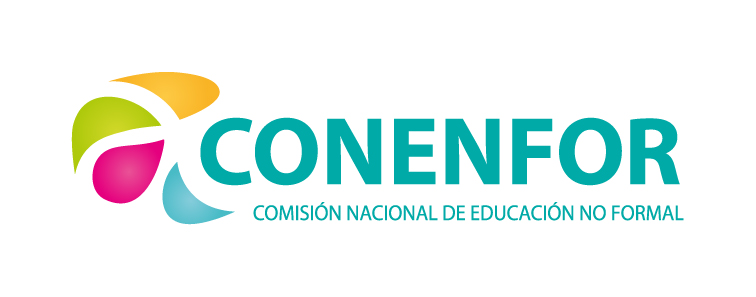 IMPORTANTE:Será considerado como Educador/a para el presente registro toda persona que cumpla funciones educativas en , de acuerdo a los ámbitos y las actividades que se definen en  y esté comprendido en alguna de las siguientes situaciones:A los efectos de ser considerado para este registro cada presentación debe constar de:1.- Solicitud de Inscripción al Registro de .2.- Fotocopia de la documentación probatoria de los títulos y experiencia laboral declarados.La experiencia laboral será probada a través de carta de constancia laboral expedida por  contratante, historia BPS, recibo de sueldo dando cuenta del cargo de educador.3.- Fotocopia de documento de identidad.La documentación debe entregarse de alguna de las siguientes formas:- Impresa en Ministerio de Educación y Cultura Reconquista 535 – piso 1, los días: lunes de 10 a 12 hs, martes y jueves de 15 a 17 hs.- Enviarse por correo postal a dicha dirección: Reconquista 535 – piso 1, Ciudad Vieja, Montevideo.- Enviarse escaneada por correo electrónico, a la dirección: educadores@conenfor.edu.uy o educadoresconenfor@gmail.comSolicitud de Inscripción al Registro de EducadoresSolicitud de Inscripción al Registro de EducadoresSolicitud de Inscripción al Registro de EducadoresSolicitud de Inscripción al Registro de EducadoresSolicitud de Inscripción al Registro de EducadoresDatos PersonalesDatos PersonalesDatos PersonalesDatos PersonalesDatos PersonalesNombres1er. Apellido2do. ApellidoSexoMFNacionalidadDoc. de Identidad Fecha de NacimientoCiudad de Residencia DirecciónTeléfonoCelularCorreo electrónicoNivel Educativo FormalNivel Educativo FormalExplicitar Institución y grado de avance.FORMACIÓN CERTIFICADA:FORMACIÓN CERTIFICADA:Títulos Obtenidos**En caso de ser más de dos, elija los más relevantes a este registroInstitución, País y Año de Emisión1.-2.-Otros cursos en relación a su rol como educador/aInstitución.AñoCarga horariaEXPERIENCIA LABORAL:EXPERIENCIA LABORAL:Seleccione aquellas en que se desempeña en Educación Seleccione aquellas en que se desempeña en Educación Seleccione aquellas en que se desempeña en Educación Seleccione aquellas en que se desempeña en Educación Seleccione aquellas en que se desempeña en Educación InstituciónCargo Cargo Fecha inicio Fecha finalizaciónBreve descripción de la función educativa desempeñadaCarga horaria semanal¿Que motiva su solicitud de ingreso al Registro de  en el ámbito de  Formal?Firma ContrafirmaC.I.FechaFORMACIÓN CERTIFICADAEXPERIENCIA LABORALEXPERIENCIA LABORALActualmente cumple función de educador en la ENFActualmente cumple función de educador en la ENFSitSíNo 1Título Universitario o terciario con especificidad en educación, expedido por instituciones públicas o privadas, habilitadas por el MEC.3 meses de experiencia de trabajo certificada, en función educativa en Instituciones de ENF. 1 año de experiencia de trabajo certificada, en función educativa en Instituciones de ENF.  2Título Universitario o terciario expedido por instituciones públicas o privadas, habilitadas por el MEC.1 año de experiencia de trabajo certificada, en función educativa en Instituciones de ENF.2 años de experiencia de trabajo certificada, en función educativa en Instituciones de ENF. 3Estudiante Universitario o terciario en instituciones públicas o privadas, habilitadas por el MEC, más otros cursos relativos a la función educativa.2 años de experiencia de trabajo certificada, en función educativa en Instituciones de ENF.3 años de experiencia de trabajo certificada, en función educativa en Instituciones de ENF. 4Menores de 35 años: Educación Media Básica completa, más otros cursos relativos a la función educativa.Mayores de 35 años: Primaria completa, más otros cursos relativos a la función educativa.3 años de experiencia de trabajo certificada, en función educativa en Instituciones de ENF.               _